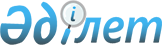 Созақ аудандық мәслихатының 2020 жылғы 21 желтоқсандағы № 366 "2021-2023 жылдарға арналған аудандық бюджет туралы" шешіміне өзгерістер енгізу туралы
					
			Мерзімі біткен
			
			
		
					Түркістан облысы Созақ аудандық мәслихатының 2021 жылғы 9 наурыздағы № 12 шешiмi. Түркістан облысының Әдiлет департаментiнде 2021 жылғы 15 наурызда № 6094 болып тiркелдi. Мерзімі өткендіктен қолданыс тоқтатылды
      Қазақстан Республикасының 2008 жылғы 4 желтоқсандағы Бюджет кодексінің 9 бабының 2 тармағына, 106 бабының 4 тармағына, "Қазақстан Республикасындағы жергілікті мемлекеттік басқару және өзін-өзі басқару туралы" Қазақстан Республикасының 2001 жылғы 23 қаңтардағы Заңының 6 бабының 1 тармағының 1) тармақшасына сәйкес, Созақ аудандық мәслихаты ШЕШІМ ҚАБЫЛДАДЫ:
      1. Созақ аудандық мәслихатының 2020 жылғы 21 желтоқсандағы № 366 "2021-2023 жылдарға арналған аудандық бюджет туралы" (Нормативтік құқықтық актілерді мемлекеттік тіркеу тізілімінде № 5995 тіркелген және 2021 жылғы 06 қаңтарда Қазақстан Республикасының нормативтік құқықтық актілерінің эталондық бақылау банкінде электрондық түрде жарияланған) шешіміне мынадай өзгерістер енгізілсін:
      1 тармақ мынадай редакцияда жазылсын:
      "1. Созақ ауданының 2021-2023 жылдарға арналған аудандық бюджеті тиісінше 1-қосымшаға сәйкес, оның ішінде 2021 жылға мынадай көлемде бекітілсін:
      1) кірістер – 15 028 599 мың теңге:
      салықтық түсімдер – 3 418 445 мың теңге;
      салықтық емес түсімдер – 2 615 мың теңге;
      негізгі капиталды сатудан түсетін түсімдер – 8 720 мың теңге;
      трансферттер түсімі – 11 598 819 мың теңге;
      2) шығындар – 15 234 125 мың теңге;
      3) таза бюджеттік кредиттеу – 42 970 мың теңге:
      бюджеттік кредиттер – 65 633 мың теңге;
      бюджеттік кредиттерді өтеу – 22 663 мың теңге;
      4) қаржы активтерімен операциялар бойынша сальдо – 0:
      қаржы активтерін сатып алу – 0;
      мемлекеттің қаржы активтерін сатудан түсетін түсімдер – 0;
      5) бюджет тапшылығы (профициті) – -248 496 мың теңге;
      6) бюджет тапшылығын қаржыландыру (профицитін пайдалану) – 248 496 мың теңге:
      қарыздар түсімі – 65 633 мың теңге;
      қарыздарды өтеу – 22 663 мың теңге;
      бюджет қаражатының пайдаланылатын қалдықтары – 205 526 мың теңге.".
      көрсетілген шешімнің 1 қосымшасы осы шешімге қосымшаға сәйкес жаңа редакцияда жазылсын.
      2. "Созақ аудандық мәслихат аппараты" мемлекеттік мекемесі Қазақстан Республикасының заңнамасында белгіленген тәртіпте:
      1) осы шешімді "Қазақстан Республикасының Әділет Министрлігі Түркістан облысының Әділет департаменті" Республикалық мемлекеттік мекемесінде мемлекеттік тіркелуін;
      2) осы шешімді ресми жарияланғаннан кейін Созақ аудандық мәслихаттың интернет-ресурсына орналастыруды қамтамасыз етсін.
      3. Осы шешім 2021 жылдың 1 қаңтардан бастап қолданысқа енгізіледі. 2021 жылға арналған аудандық бюджет
					© 2012. Қазақстан Республикасы Әділет министрлігінің «Қазақстан Республикасының Заңнама және құқықтық ақпарат институты» ШЖҚ РМК
				
      Аудандық мәслихат сессиясының төрағасы

Б. Байғараев
Созақ аудандық мәслихатының
2021 жылғы 9 наурыздағы
№ 12 шешіміне қосымшаСозақ аудандық мәслихатының
2020 жылғы 21 желтоқсандағы
№366 шешіміне 1 қосымша
 Санаты 
 Санаты 
 Санаты 
 Санаты 
 Санаты 
 Санаты 
Сомасы, мың теңге 
 Сыныбы 
 Сыныбы 
 Сыныбы 
 Сыныбы 
 Сыныбы 
 Сыныбы 
Сомасы, мың теңге 
 Кішi сыныбыАтауы
 Кішi сыныбыАтауы
 Кішi сыныбыАтауы
 Кішi сыныбыАтауы
 Кішi сыныбыАтауы
 Кішi сыныбыАтауы
Сомасы, мың теңге 
1
1
1
1
1
2
3
1. Кірістер
15 028 599
1
Салықтық түсімдер
3 418 445
01
01
Табыс салығы
88 766
1
1
Корпоративтік табыс салығы
36 100
2
2
Жеке табыс салығы
52 666
04
04
Меншiкке салынатын салықтар
3 221 949
1
1
Мүлiкке салынатын салықтар
3 220 000
3
3
Жер салығы
1 949
05
05
Тауарларға, жұмыстарға және қызметтерге салынатын iшкi салықтар
99 247
2
2
Акциздер
4 809
3
3
Табиғи және басқа ресурстарды пайдаланғаны үшiн түсетiн түсiмдер
87 811
4
4
Кәсiпкерлiк және кәсiби қызметтi жүргiзгенi үшiн алынатын алымдар
6 627
08
08
Заңдық маңызы бар әрекеттерді жасағаны және (немесе) оған уәкілеттігі бар мемлекеттік органдар немесе лауазымды адамдар құжаттар бергені үшін алынатын міндетті төлемдер
8 483
1
1
Мемлекеттік баж
8 483
2
Салықтық емес түсiмдер
2 615
01
01
Мемлекеттік меншіктен түсетін кірістер
2 615
5
5
Мемлекет меншігіндегі мүлікті жалға беруден түсетін кірістер
2 615
3
Негізгі капиталды сатудан түсетін түсімдер
8 720
01
01
Мемлекеттік мекемелерге бекітілген мемлекеттік мүлікті сату
220
1
1
Мемлекеттік мекемелерге бекітілген мемлекеттік мүлікті сату
220
03
03
Жердi және материалдық емес активтердi сату
8 500
1
1
Жерді сату
8 500
4
Трансферттердің түсімдері
11 598 819
02
02
Мемлекеттiк басқарудың жоғары тұрған органдарынан түсетiн трансферттер
11 598 819
2
2
Облыстық бюджеттен түсетiн трансферттер
11 598 819
Функционалдық топ
Функционалдық топ
Функционалдық топ
Функционалдық топ
Функционалдық топ
Функционалдық топ
Сомасы, мың теңге
 Кіші функция
 Кіші функция
 Кіші функция
 Кіші функция
 Кіші функция
 Кіші функция
Сомасы, мың теңге
 Бюджеттік бағдарламалардың әкiмшiсi
 Бюджеттік бағдарламалардың әкiмшiсi
 Бюджеттік бағдарламалардың әкiмшiсi
 Бюджеттік бағдарламалардың әкiмшiсi
 Бюджеттік бағдарламалардың әкiмшiсi
 Бюджеттік бағдарламалардың әкiмшiсi
Сомасы, мың теңге
 Бағдарлама Атауы
 Бағдарлама Атауы
 Бағдарлама Атауы
 Бағдарлама Атауы
 Бағдарлама Атауы
 Бағдарлама Атауы
Сомасы, мың теңге
1
1
1
1
1
2
3
2. Шығындар
15 234 125
01
Жалпы сипаттағы мемлекеттiк қызметтер 
550 260
1
Мемлекеттiк басқарудың жалпы функцияларын орындайтын өкiлдi, атқарушы және басқа органдар
190 194
112
112
Аудан (облыстық маңызы бар қала) мәслихатының аппараты
41 034
001
Аудан (облыстық маңызы бар қала) мәслихатының қызметін қамтамасыз ету жөніндегі қызметтер
38 314
003
Мемлекеттік органның күрделі шығыстары
2 720
122
122
Аудан (облыстық маңызы бар қала) әкімінің аппараты
149 160
001
Аудан (облыстық маңызы бар қала) әкімінің қызметін қамтамасыз ету жөніндегі қызметтер
139 830
003
Мемлекеттік органның күрделі шығыстары
9 330
2
Қаржылық қызмет
22 494
459
459
Ауданның (облыстық маңызы бар қаланың) экономика және қаржы бөлімі
1 127
003
Салық салу мақсатында мүлікті бағалауды жүргізу
1 127
489
489
Ауданның (облыстық маңызы бар қаланың) мемлекеттік активтер және сатып алу бөлімі
21 367
001
Жергілікті деңгейде мемлекеттік активтер мен сатып алуды басқару саласындағы мемлекеттік саясатты іске асыру жөніндегі қызметтер
19 787
003
Мемлекеттік органның күрделі шығыстары
1 580
9
Жалпы сипаттағы өзге де мемлекеттiк қызметтер
337 572
458
458
Ауданның (облыстық маңызы бар қаланың) тұрғын үй-коммуналдық шаруашылығы, жолаушылар көлігі және автомобиль жолдары бөлімі
42 999
001
Жергілікті деңгейде тұрғын үй-коммуналдық шаруашылығы, жолаушылар көлігі және автомобиль жолдары саласындағы мемлекеттік саясатты іске асыру жөніндегі қызметтер
41 959
013
Мемлекеттік органның күрделі шығыстары
1 040
459
459
Ауданның (облыстық маңызы бар қаланың) экономика және қаржы бөлімі
36 726
001
Ауданның (облыстық маңызы бар қаланың) экономикалық саясатын қалыптастыру мен дамыту, мемлекеттік жоспарлау, бюджеттік атқару және коммуналдық меншігін басқару саласындағы мемлекеттік саясатты іске асыру жөніндегі қызметтер
34 971
015
Мемлекеттік органның күрделі шығыстары
1 755
467
467
Ауданның (облыстық маңызы бар қаланың) құрылыс бөлімі
257 847
040
Мемлекеттік органдардың объектілерін дамыту
257 847
02
Қорғаныс
22 602
1
Әскери мұқтаждар
20 888
122
122
Аудан (облыстық маңызы бар қала) әкімінің аппараты
20 888
005
Жалпыға бірдей әскери міндетті атқару 
шеңберіндегі іс-шаралар
20 888
2
Төтенше жағдайлар жөніндегі жұмыстарды ұйымдастыру
1 714
122
122
Аудан (облыстық маңызы бар қала) әкімінің аппараты
1 714
006
Аудан (облыстық маңызы бар қала) ауқымындағы төтенше
жағдайлардың алдын алу және оларды жою
764
007
Аудандық (қалалық) ауқымдағы дала өрттерінің, сондай- ақ мемлекеттік өртке қарсы қызмет органдары құрылмаған елді мекендерде өрттердің алдын алу және оларды сөндіру жөніндегі іс-шаралар
950
03
Қоғамдық тәртіп, қауіпсіздік, құқықтық, сот, қылмыстық-атқару қызметі
4 000
9
Қоғамдық тәртіп және қауіпсіздік саласындағы басқа да қызметтер
4 000
458
458
Ауданның (облыстық маңызы бар қаланың) тұрғын үй-коммуналдық шаруашылығы, жолаушылар көлігі және автомобиль жолдары бөлімі
4 000
021
Елдi мекендерде жол қозғалысы қауiпсiздiгін қамтамасыз ету
4 000
06
Әлеуметтiк көмек және әлеуметтiк қамсыздандыру
2 236 542
1
Әлеуметтік қамсыздандыру
1 139 709
451
451
Ауданның (облыстық маңызы бар қаланың) жұмыспен қамту және әлеуметтік бағдарламалар бөлімі
1 139 709
005
Мемлекеттік атаулы әлеуметтік көмек 
1 139 709
2
Әлеуметтiк көмек
1 021 239
451
451
Ауданның (облыстық маңызы бар қаланың) жұмыспен қамту және әлеуметтік бағдарламалар бөлімі
1 021 239
002
Жұмыспен қамту бағдарламасы
460 521
004
Ауылдық жерлерде тұратын денсаулық сақтау, білім беру, әлеуметтік қамтамасыз ету, мәдениет, спорт және ветеринар мамандарына отын сатып алуға Қазақстан Республикасының заңнамасына сәйкес әлеуметтік көмек көрсету
51 500
006
Тұрғын үйге көмек көрсету
9 000
007
Жергілікті өкілетті органдардың шешімі бойынша мұқтаж азаматтардың жекелеген топтарына әлеуметтік көмек
106 914
010
Үйден тәрбиеленіп оқытылатын мүгедек балаларды материалдық қамтамасыз ету
4 280
015
Зейнеткерлер мен мүгедектерге әлеуметтiк қызмет көрсету аумақтық орталығы
166 217
017
Оңалтудың жеке бағдарламасына сәйкес мұқтаж мүгедектердi мiндеттi гигиеналық құралдармен қамтамасыз ету, қозғалуға қиындығы бар бірінші топтағы мүгедектерге жеке көмекшінің және есту бойынша мүгедектерге қолмен көрсететiн тіл маманының қызметтерін ұсыну
154 378
023
Жұмыспен қамту орталықтарының қызметін қамтамасыз ету
68 429
9
Әлеуметтiк көмек және әлеуметтiк қамтамасыз ету салаларындағы өзге де қызметтер
75 594
451
451
Ауданның (облыстық маңызы бар қаланың) жұмыспен қамту және әлеуметтік бағдарламалар бөлімі
75 594
001
Жергілікті деңгейде халық үшін әлеуметтік бағдарламаларды жұмыспен қамтуды қамтамасыз етуді іске асыру саласындағы мемлекеттік саясатты іске асыру жөніндегі қызметтер
56 094
011
Жәрдемақыларды және басқа да әлеуметтік төлемдерді есептеу, төлеу мен жеткізу бойынша қызметтерге ақы төлеу
11 000
050
Қазақстан Республикасында мүгедектердің құқықтарын қамтамасыз етуге және өмір сүру сапасын жақсарту
8 500
07
Тұрғын үй-коммуналдық шаруашылық
379 011
1
Тұрғын үй шаруашылығы
248 476
458
458
Ауданның (облыстық маңызы бар қаланың) тұрғын үй-коммуналдық шаруашылығы, жолаушылар көлігі және автомобиль жолдары бөлімі
3 168
003
Мемлекеттік тұрғын үй қорын сақтауды ұйымдастыру
3 168
467
467
Ауданның (облыстық маңызы бар қаланың) құрылыс бөлімі
245 308
004
Инженерлік- коммуникациялық инфрақұрылымды жобалау, дамыту және (немесе) жайластыру
245 308
2
Коммуналдық шаруашылық
77 688
458
458
Ауданның (облыстық маңызы бар қаланың) тұрғын үй-коммуналдық шаруашылығы, жолаушылар көлігі және автомобиль жолдары бөлімі
77 688
012
Сумен жабдықтау және су бұру жүйесінің жұмыс істеуі
76 465
058
Елді мекендердегі сумен жабдықтау және су бұру жүйелерін дамыту
1 223
3
Елді-мекендерді көркейту
52 847
458
458
Ауданның (облыстық маңызы бар қаланың) тұрғын үй-коммуналдық шаруашылығы, жолаушылар көлігі және автомобиль жолдары бөлімі
52 847
015
Елдi мекендердегі көшелердi жарықтандыру
41 979
016
Елдi мекендердiң санитариясын қамтамасыз ету
7 068
018
Елдi мекендердi абаттандыру және көгалдандыру
3 800 
08
Мәдениет, спорт, туризм және ақпараттық кеңістiк
1 131 640
1
Мәдениет саласындағы қызмет
799 524
455
455
Ауданның (облыстық маңызы бар қаланың) мәдениет және тілдерді дамыту бөлімі
321 246
003
Мәдени-демалыс жұмысын қолдау
321 246
467
467
Ауданның (облыстық маңызы бар қаланың) құрылыс бөлімі
478 278
011
Мәдениет объектілерін дамыту
478 278
2
Спорт
54 169
465
465
Ауданның (облыстық маңызы бар қаланың) дене шынықтыру және спорт бөлімі
30 959
001
Жергілікті деңгейде дене шынықтыру және спорт саласындағы мемлекеттік саясатты іске асыру жөніндегі қызметтер
13 023
004
Мемлекеттік органның күрделі шығыстары
182
006
Аудандық (облыстық маңызы бар қалалық) деңгейде спорттық жарыстар өткiзу
16 254
007
Әртүрлi спорт түрлерi бойынша аудан (облыстық маңызы бар қала) құрама командаларының мүшелерiн дайындау және олардың облыстық спорт жарыстарына қатысуы
1 500
467
467
Ауданның (облыстық маңызы бар қаланың) құрылыс бөлімі
23 210
008
Cпорт объектілерін дамыту
23 210
3
Ақпараттық кеңiстiк
157 965
455
455
Ауданның (облыстық маңызы бар қаланың) мәдениет және тілдерді дамыту бөлімі
129 965
006
Аудандық (қалалық) кiтапханалардың жұмыс iстеуi
114 484
007
Мемлекеттік тілді және Қазақстан халқының басқа да тілдерін дамыту
15 481
456
456
Ауданның (облыстық маңызы бар қаланың) ішкі саясат бөлімі
28 000
002
Мемлекеттік ақпараттық саясат жүргізу жөніндегі қызметтер
28 000
9
Мәдениет, спорт, туризм және ақпараттық кеңістiкті ұйымдастыру жөніндегі өзгеде қызметтер
119 982
455
455
Ауданның (облыстық маңызы бар қаланың) мәдениет және тілдерді дамыту бөлімі
14 618
001
Жергілікті деңгейде тілдерді және мәдениетті дамыту саласындағы мемлекеттік саясатты іске асыру жөніндегі қызметтер
13 618
032
Ведомстволық бағыныстағы мемлекеттік мекемелер мен ұйымдардың күрделі шығыстары
1 000
456
456
Ауданның (облыстық маңызы бар қаланың) ішкі саясат бөлімі
105 364
001
Жергілікті деңгейде ақпарат, мемлекеттілікті нығайту және азаматтардың әлеуметтік сенімділігін қалыптастыру саласында мемлекеттік саясатты іске асыру жөніндегі қызметтер
36 307
003
Жастар саясаты саласында іс-шараларды iске асыру
67 542
006
Мемлекеттік органның күрделі шығыстары
1 515
09
Отын-энергетика кешенi және жер қойнауын пайдалану
2 237 952
9
Отын-энергетика кешені және жер қойнауын пайдалану саласындағы өзге де қызметтер
2 237 952
458
458
Ауданның (облыстық маңызы бар қаланың) тұрғын үй-коммуналдық шаруашылығы, жолаушылар көлігі және автомобиль жолдары бөлімі
2 237 952
036
Газ тасымалдау жүйесін дамыту 
2 237 952
10
Ауыл, су, орман, балық шаруашылығы, ерекше қорғалатын табиғи аумақтар, қоршаған ортаны және жануарлар дүниесін қорғау, жер қатынастары
93 203
1
Ауыл шаруашылығы
31 020
462
462
Ауданның (облыстық маңызы бар қаланың) ауыл шаруашылығы бөлімі
31 020
001
Жергілікті деңгейде ауыл шаруашылығы саласындағы мемлекеттік саясатты іске асыру жөніндегі қызметтер
31 020
6
Жер қатынастары
46 760
463
463
Ауданның (облыстық маңызы бар қаланың) жер қатынастары бөлімі
46 560
001
Аудан (облыстық маңызы бар қала) аумағында жер қатынастарын реттеу саласындағы мемлекеттік саясатты іске асыру жөніндегі қызметтер
35 765
004
Жердi аймақтарға бөлу жөнiндегi жұмыстарды ұйымдастыру
2 000
006
Аудандардың, облыстық маңызы бар, аудандық маңызы бар қалалардың, кенттердiң, ауылдардың, ауылдық округтердiң шекарасын белгiлеу кезiнде жүргiзiлетiн жерге орналастыру
8 000
007
Мемлекеттік органның күрделі шығыстары
995
9
Ауыл, су, орман, балық шаруашылығы, қоршаған ортаны қорғау және жер қатынастары саласындағы басқада қызметтер
15 423
459
459
Ауданның (облыстық маңызы бар қаланың) экономика және қаржы бөлімі
15 423
099
Мамандарға әлеуметтік қолдау көрсету жөніндегі шараларды іске асыру
15 423
11
Өнеркәсіп, сәулет, қала құрылысы және құрылыс қызметі
70 576
2
Сәулет, қала құрылысы және құрылыс қызметі
70 576
467
467
Ауданның (облыстық маңызы бар қаланың) құрылыс бөлімі
24 339
001
Жергілікті деңгейде құрылыс саласындағы мемлекеттік саясатты іске асыру жөніндегі қызметтер
24 039
017
Мемлекеттік органның күрделі шығыстары
300
468
468
Ауданның (облыстық маңызы бар қаланың) сәулет және қала құрылысы бөлімі
46 237
001
Жергілікті деңгейде сәулет және қала құрылысы саласындағы мемлекеттік саясатты іске асыру жөніндегі қызметтер
17 292
003
Аудан аумағында қала құрылысын дамыту схемаларын және елді мекендердің бас жоспарларын әзірлеу
28 945
12
Көлiк және коммуникация
200 535
1
Автомобиль көлiгi
200 535
458
458
Ауданның (облыстық маңызы бар қаланың) тұрғын үй-коммуналдық шаруашылығы, жолаушылар көлігі және автомобиль жолдары бөлімі
200 535
045
Аудандық маңызы бар автомобиль жолдарын және елді-мекендердің көшелерін күрделі және орташа жөндеу
200 535
13
Басқалар
417 927
3
Кәсіпкерлік қызметті қолдау және бәсекелестікті қорғау
33 570
469
469
Ауданның (облыстық маңызы бар қаланың) кәсіпкерлік бөлімі
33 570
001
Жергілікті деңгейде кәсіпкерлікті дамыту саласындағы мемлекеттік саясатты іске асыру жөніндегі қызметтер
33 570
9
Басқалар
384 357
458
458
Ауданның (облыстық маңызы бар қаланың) тұрғын үй-коммуналдық шаруашылығы, жолаушылар көлігі және автомобиль жолдары бөлімі
280 357
062
"Ауыл-Ел бесігі" жобасы шеңберінде ауылдық елді мекендердегі әлеуметтік және инженерлік инфрақұрылым бойынша іс-шараларды іске асыру
157 537
096
Мемлекеттік-жекешелік әріптестік жобалар бойынша мемлекеттік міндеттемелерді орындау
122 820
459
459
Ауданның (облыстық маңызы бар қаланың) экономика және қаржы бөлімі
14 000
012
Ауданның (облыстық маңызы бар қаланың) жергілікті атқарушы органының резерві
14 000
467
467
Ауданның (облыстық маңызы бар қаланың) құрылыс бөлімі
90 000
079
"Ауыл-Ел бесігі" жобасы шеңберінде ауылдық елді мекендердегі әлеуметтік және инженерлік инфрақұрылымдарды дамыту
90 000
14
Борышқа қызмет көрсету
24
1
Борышқа қызмет көрсету
24
459
459
Ауданның (облыстық маңызы бар қаланың) экономика және қаржы бөлімі
24
021
Жергілікті атқарушы органдардың облыстық бюджеттен қарыздар бойынша сыйақылар мен өзге де төлемдерді төлеу бойынша борышына қызмет көрсету
24
15
Трансферттер
7 889 853
1
Трансферттер
7 889 853
459
459
Ауданның (облыстық маңызы бар қаланың) экономика және қаржы бөлімі
7 889 853
006
Пайдаланылмаған (толық пайдаланылмаған) нысаналы трансферттерді қайтару
23 577
024
Заңнаманы өзгертуге байланысты жоғары тұрған бюджеттің шығындарын өтеуге төменгі тұрған бюджеттен ағымдағы нысаналы трансферттер
7 519 371
038
Субвенциялар
346 905
3. Таза бюджеттік кредиттеу
42 970
Бюджеттік кредиттер
65 633
Функционалдық топ
Функционалдық топ
Функционалдық топ
Функционалдық топ
Функционалдық топ
Функционалдық топ
Сомасы, мың теңге
 Кіші функция 
 Кіші функция 
 Кіші функция 
 Кіші функция 
 Кіші функция 
 Кіші функция 
Сомасы, мың теңге
 Бюджеттік бағдарламалардың әкiмшiсi
 Бюджеттік бағдарламалардың әкiмшiсi
 Бюджеттік бағдарламалардың әкiмшiсi
 Бюджеттік бағдарламалардың әкiмшiсi
 Бюджеттік бағдарламалардың әкiмшiсi
 Бюджеттік бағдарламалардың әкiмшiсi
Сомасы, мың теңге
 Бағдарлама Атауы
 Бағдарлама Атауы
 Бағдарлама Атауы
 Бағдарлама Атауы
 Бағдарлама Атауы
 Бағдарлама Атауы
Сомасы, мың теңге
1
1
1
1
1
2
3
10
Ауыл, су, орман, балық шаруашылығы, ерекше қорғалатын табиғи аумақтар, қоршаған ортаны және жануарлар дүниесін қорғау, жер
65 633
9
Ауыл, су, орман, балық шаруашылығы, қоршаған ортаны қорғау және жер қатынастары саласындағы басқа да қызметтер
65 633
459
459
Ауданның (облыстық маңызы бар қаланың) экономика және қаржы бөлімі
65 633
018
Мамандарды әлеуметтік қолдау шараларын іске асыруға берілетін бюджеттік кредиттер
65 633
Санаты 
Санаты 
Санаты 
Санаты 
Санаты 
Санаты 
Сомасы, мың теңге
Сыныбы
Сыныбы
Сыныбы
Сыныбы
Сыныбы
Сыныбы
Сомасы, мың теңге
 Кішi сыныбы 
Ерекшелiгi Атауы
 Кішi сыныбы 
Ерекшелiгi Атауы
 Кішi сыныбы 
Ерекшелiгi Атауы
 Кішi сыныбы 
Ерекшелiгi Атауы
 Кішi сыныбы 
Ерекшелiгi Атауы
 Кішi сыныбы 
Ерекшелiгi Атауы
Сомасы, мың теңге
1
1
1
1
1
2
3
5
Бюджеттік кредиттерді өтеу
22 663
01
Бюджеттік кредиттерді өтеу
22 663
1
1
Мемлекеттік бюджеттен берілген бюджеттік кредиттерді өтеу
22 663
13
Жеке тұлғаларға жергілікті бюджеттен берілген бюджеттік кредиттерді өтеу
22 663
4 Қаржы активтерімен операциялар бойынша сальдо
0
Қаржы активтерін сатып алу
0
Мемлекеттің қаржы активтерін сатудан түсетін түсімдер
0
5 Бюджет тапшылығы (профициті)
-248 496
6 Бюджет тапшылығын қаржыландыру (профицитін пайдалану)
248 496
Санаты 
Сыныбы
 Кішi сыныбы
 Ерекшелiгi Атауы
Санаты 
Сыныбы
 Кішi сыныбы
 Ерекшелiгi Атауы
Санаты 
Сыныбы
 Кішi сыныбы
 Ерекшелiгi Атауы
Санаты 
Сыныбы
 Кішi сыныбы
 Ерекшелiгi Атауы
Санаты 
Сыныбы
 Кішi сыныбы
 Ерекшелiгi Атауы
Санаты 
Сыныбы
 Кішi сыныбы
 Ерекшелiгi Атауы
Сомасы, мың теңге
1
1
1
1
1
2
3
7
Қарыздар түсімдері
65 633
01
Мемлекеттік ішкі қарыздар
65 633
2
2
Қарыз алу келісім-шарттары
65 633
03
Аудан (облыстық маңызы бар қаланың) жергілікті атқарушы органы алатын қарыздар
65 633
Санаты
Сыныбы
Кішi сыныбы
Ерекшелiгi Атауы
Санаты
Сыныбы
Кішi сыныбы
Ерекшелiгi Атауы
Санаты
Сыныбы
Кішi сыныбы
Ерекшелiгi Атауы
Санаты
Сыныбы
Кішi сыныбы
Ерекшелiгi Атауы
Санаты
Сыныбы
Кішi сыныбы
Ерекшелiгi Атауы
Санаты
Сыныбы
Кішi сыныбы
Ерекшелiгi Атауы
Сомасы, мың теңге
1
1
1
1
1
2
3
16
Қарыздарды өтеу
22 663
1
Қарыздарды өтеу
22 663
459
459
Ауданның (облыстық маңызы бар қаланың) экономика және қаржы бөлімі 
22 663
005
Жергілікті атқарушы органның жоғары тұрған бюджет алдындағы борышын өтеу
22 663
Санаты
Сыныбы 
Кішi сыныбы
Ерекшелігі Атауы
Санаты
Сыныбы 
Кішi сыныбы
Ерекшелігі Атауы
Санаты
Сыныбы 
Кішi сыныбы
Ерекшелігі Атауы
Санаты
Сыныбы 
Кішi сыныбы
Ерекшелігі Атауы
Санаты
Сыныбы 
Кішi сыныбы
Ерекшелігі Атауы
Санаты
Сыныбы 
Кішi сыныбы
Ерекшелігі Атауы
Сомасы, мың теңге
1
1
1
1
1
2
3
8
Бюджет қаражатының пайдаланатын қалдықтары 
205 526
01
Бюджет қаражаты қалдықтары
205 526
1
1
Бюджет қаражатының бос қалдықтары
205 526
01
Бюджет қаражатының бос қалдықтары
205 526